Science FocusElectricityYear 4Autumn 1Key KnowledgeKey KnowledgeWhat is electricity? Electricity is created by generators which can be powered by gas, coal, oil, wind or solar.  The electrical energy can be converted into other types of energy such as light, heat, movement or sound.  Electricity is dangerous, so be careful when using electrical appliances.What are common appliances that run on electricity?Any appliances that need to be plugged in run on electricity.  For example: Television, Computer, Microwave, LightsA series circuit Electricity can flow through the components in a complete electrical circuit.  A circuit always needs a power source, such as a battery, with wires connected to both the positive (+) and negative (-) ends. (A battery is made from a collection of cells connected together).  A circuit can also contain other electrical components, such as bulbs, buzzers or motors, which allow electricity to pass through.  Electricity will only travel around a circuit that is complete. That means it has no gapsWhat is a switch? You can use a switch in a circuit to create a gap in a circuit. This can be used to switch it on and off.  When a switch is open (off), there is a gap in the circuit. Electricity cannot travel around the circuit.   When a switch is closed (on), it makes the circuit complete. Electricity can travel around the circuitConductors Many metals, such as iron, copper and steel, are good electrical conductors.Insulators Wood, glass, plastic and rubber are good electrical insulators. That is why they are used to cover materials that carry electricity.Key VocabularyKey VocabularyGenerator A machine that make electrical energyComponentA part of somethingCircuit A path through which an electrical current flowsCurrent The flow of electrical chargeConnectedSomething that is joinedPossible Experiences- Set up circuits and predict whether the bulb will light or not. - Set up circuits and experiment with ways to make the bulbs brighter. - Set up a circuit to test materials that are conductors or insulators.Diagrams and Symbols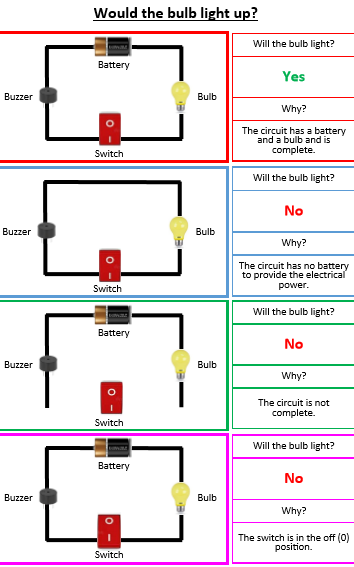 